Воробьева Валентина Николаевна МКС(К)ОУ Большекрутовская специальная (коррекционная) общеобразовательная школа - интернат VIII видаУчитель письма и развития речиВнеклассное занятие по письму и развитию речиТема: Возникновение и развитие письменности.Цель: Создать условия для знакомства детей с возникновением и развитием письменности.Задачи:познакомить с видами письма (пиктографией, клинописью, иероглифами), причинами их возникновения;корректировать мелкую моторику рук на основе упражнения “Иероглифы”, «Пиктограмма»;воспитывать интерес к грамотному письму.Форма: Путешествие на машине времени.Оборудование:   Компьютер, интерактивная доска, проектор, таблички из запеченного теста, угольки, свитки, кисточки, гуашь, карточки, лента времени.Ход мероприятияУчитель: Ребята, прошу приготовиться к  посадке в  машину времени. Пожелайте друг другу удачи, пожмите руки. Занимаем свои места. (дети рассаживаются за партами)Учитель: Как вы уже поняли, сегодня мы будем путешествовать во времени. А вот с какой целью, вы узнаете, когда отгадаете зашифрованное слово.  У каждого из вас листочки. Нужно подчеркнуть  каждую через букву, начиная с первой.ПАИНСКЬАМВЕЖНСНКОЗСПТАЬ     (ПИСЬМЕННОСТЬ)Учитель: Правильно. Зашифровано слово «письменность». Мы  сегодня отправимся в прошлое и узнаем, как возникла письменность и как она развивалась.   Отчет о нашем полете будет заполняться в виде ленты времени (На доске  разворачивается лента времени)Учитель:  На нашей машине времени мы отправляемся  к древним людям.  (Слайд с машиной времени) . Первыми шагами к письму  были сигналы-указания. Древние люди передавали их друг другу с помощью зарубок на дереве, стуков, дыма костра. А однажды человек прикоснулся  к стене пещеры испачканной рукой и  сделал открытие: на стене можно рисовать. Самым древним видом письма считается письмо в рисунках – пиктография. Такое письмо было наглядным и удобным,  потому что рисунками изображали предметы, события.  Их мог понять каждый. Посмотрите на  примеры пиктограмм.  (показ изображений)Учитель: Древний человек рисовал  камнями, угольком от костра.Давайте попробуем нарисовать пиктограмму.  Сейчас вы будете работать в парах. Каждой паре надо изобразить, как  прошла встреча 2-х племен. Рисуют все.  (Практическое  упражнение)Учитель: Какой способ письма вы использовали?  (Пиктографию)Итак, заполняем наш бортовой журнал  - ленту памяти. Где мы сейчас были?Как называется письмо древних людей?Чем они писали? (на доске развешиваются картинки  в ленте времени).Но постепенно  рисунки  превратились в значки, каждый обозначал какое-нибудь слово.  Так возник  следующий  вид письма. Но чтобы его узнать,   нам пора  дальше отправиться в путешествие.  И следующая наша остановка – Древний Египет. (Слайд с машиной времени)Учитель: У нас здесь присутствует посол из  Древнего Египта. Египтянин:  Я пришел из Египта. Египет – страна  в Африке,  которая была образована 3 тысячи лет до нашей эры. Правили в Египте фараоны. Самые знаменитые фараоны – это Тутанхамон, Рамсес, Хеопс. Вы, наверное, слышали о достопримечательностях Египта – о пирамидах.  Самая большая пирамида – это пирамида Хеопса. Наши предки прислали Грамоту из Египта. Вот, посмотрите.Учитель: Уважаемый гость, так здесь же ничего не понятно.  Ребята, вы сможете прочитать, что здесь написано?Египтянин: Это один из самых древних видов письменности – иероглифы. Пользовались ими жители Древнего Египта. Им больше нравилось писать  слова не слева направо, как  вы пишете, а наоборот. Иногда  они размещают  знаки столбиком  сверху вниз. Всего их 700. Учитель: А на чем писали Египтяне?Египтянин: Египтяне писали на папирусе. Это высокий тростник. Стебель его разрезали на  полоски, складывали в ряд. Сверху клали камень. Выделялся сок, и полоски склеивались. После сушки папирус был похож на бумагу.  Для хранения их сворачивали в трубочку – свиток.  А вы знаете, где сейчас  сохранилось письмо иероглифами?Ответы детей.Давайте попробуем  написать иероглиф, который обозначает дерево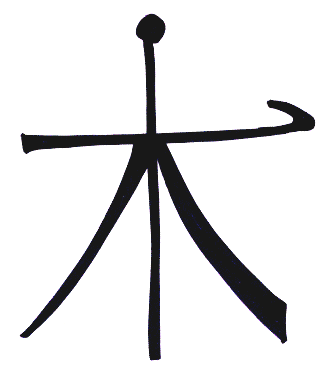 (Практическое упражнение. Рисунок иероглифа тушью на свитке)Учитель:  Нашей машине времени нужно заправиться, а мы с вами давайте выйдем в открытый космос.Физкультминутка.Раз, два – стоит ракета,Три, четыре – скоро взлет.Чтобы в космосе летать,Надо сильными нам стать.Мы на месте пошагаем,Руки перед грудью ставимИ рывки мы выполняем.От души все потянулисьИ на место вновь вернулись.Учитель:  Каждый народ писал по-своему. У перуанских инков было узелковое письмо, другие народы на мягкой глине заостренной палочкой выдавливали  значки в виде клинышков. Это клинопись. Каждый знак обозначал целое слово. Истории известны  целые библиотеки из глиняных книг.  Другой народ придумал буквы-рисунки. Например, рисуют бабочку. Это слово начинается с какой буквы? Значит, читать надо «Б». Давайте попробуем прочитать такое слово (слово «книга»).  У финикийцев  появилась буквенная письменность. Каждый значок соответствовал звуку и обозначался буквой. Но они не изобрели гласных звуков.  Очень не просто прочитать такие слова. Попробуйте  догадаться – чтздснпсн!Учитель: А мы продолжаем наше путешествие во времени, и переносимся   на Русь .  (слайд с машиной времени). А на Русь письменность пришла  позднее.  В 9 веке на Руси жили два брата Кирилл и Мефодий – проповедники христианства.  Они создали две разные азбуки. Кирилл – кириллицу. Мефодий - глаголицу. Кириллица состояла из 43 букв, глаголица – из 40. Внимательно посмотрите на  эти азбуки и скажите, какая   больше похожа на азбуку, которой мы пользуемся сейчас?Учитель: Со временем азбука изменилась. Чем современная  азбука отличается от кириллицы?   (количеством букв, формой некоторых букв). Давайте заполним наш бортовой журнал.(заполнение ленты времени)Учитель: Ребята, нам пора возвращаться  домой в XXI век.  (слайд с машиной времени)Учитель:  А что нам надо знать в современном мире, чтобы  читать, писать, говорить? (алфавит)Учитель: Сколько букв в нашем алфавите?  Что надо знать, чтобы писать без ошибок, и чтобы твое письмо все поняли? (Правила правописания)Пользуясь  алфавитом, давайте напишем друг другу пожелания.(Практическое упражнение). (Заполнение бортового журнала)Учитель:  Вот и подходит к концу наше  путешествие во времени. О каких видах письменности вы узнали? Какая  вам показалось самой  трудной? Используя наш современный алфавит, я тоже написала вам послание. (Разворачивается плакат) Молодцы! Спасибо! А на этом наше путешествие окончено, прошу покинуть  борт  корабля. 